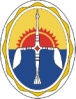 Муниципальное казенное дошкольное образовательное учреждение « Детский сад № 1 « Одуванчик» п.г.т.Тура»Эвенкийского муниципального районаКрасноярского краяУл. 50 лет Октября  10,  п. Тура, ЭМР  Красноярский край. 648000 . 22773.ОКПО  55433987      ОГРН 1028800001812      ИНН/КПП 8801007958 /880101001Приказ № 88  п.Тура                                                                                        от 12.11.2015 года«О назначении ответственного за организацию контрольно-пропускного режима» В соответствии с Указом Президента РФ от 15.02.2006 № 116 "О мерах по противодействию терроризму", Федеральным законом от 06.03.2006 № 35-ФЗ "О противодействии терроризму", Федеральным законом от 28.12.2010 № 390-ФЗ "О безопасности", на основании Положения об организации контрольно-пропускного режима (далее - Положение) и с целью обеспечения безопасности детей и работников учрежденияПриказываю:Назначить с 12.11.2015 года  ответственным за организацию контрольно-пропускного режима на территории и в здании детского сада заместителя заведующего по АХЧ – Журавлеву  Т.И.Ответственному:обеспечивать выполнение требований Положения;осуществлять постоянный контроль соблюдения требований Положения, приказов и распоряжений руководителя об обеспечении контрольно-пропускного режима.Контроль исполнения данного приказа оставляю за собой.Заведующий                    В.Д.  Чорду  С приказом ознакомлена :Журавлева  Т.И. __________________